КАБАРДИНКА, «КСЕНИЯ»       Лето 2023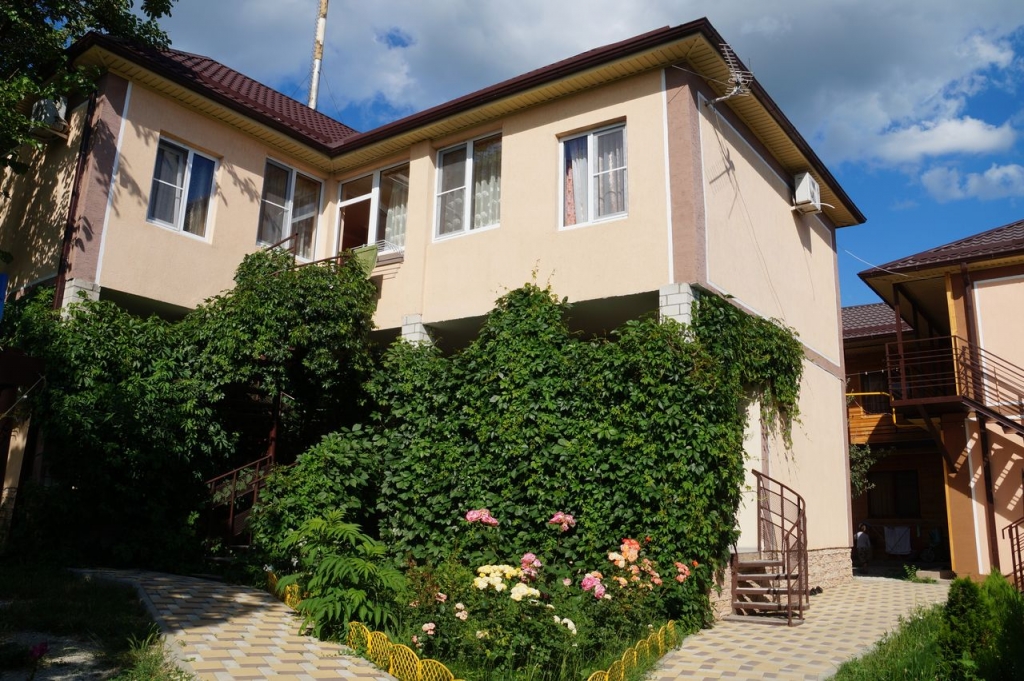 Гостевой дом "Ксения"  расположен в спокойном районе села Кабардинка в 5 минутах ходьбы от центра. Кабардинка входит в состав города Геленджика, находится в 15-ти км от города. В Кабардинке очень красивая набережная, кафе и рестораны, ночные дискотеки, детские аттракционы, морские прогулки. Рядом находятся: аптека, магазин "Магнит" и мини-маркеты, где можно приобрести свежие продукты. На центральный пляж Вы будете идти мимо продовольственного и вещевого рынка.  Просторный двор, на поляне качели, песочница для детей, стоянка во дворе бесплатно, wi-fi бесплатно, на территории имеются мангалы для самостоятельного приготовления шашлыков или гриля, гладильная доска с утюгом предоставляется, имеется стиральная машина (100 руб.), предоставляется услуга трансфера.Размещение: «Эконом» 2-х, 3-х, 4-х местные на 1 эт. с удобствами на 2 эт. этаже: 2 душа, 2 туалета на 4-6 номеров (ТВ, кондиционер, односпальные и двуспальные кровати, тумбочки, шкаф, стол). Наличие холодильника уточнять. «Стандарт» семейные 3-х, 4-х  местный  с удобствами и мини кухней(без вар. плиты) и 4-х местная студия с удобствами и кухней  (WC, душ, ТВ, кондиционер, чайник, микроволновка, двуспальные и односпальные кровати, диван раскладной, шкаф, тумбочки, кухонный гарнитур).  Наличие стиральной машины  уточнять.«Люкс»  семейные 4-х, 5-ти местные 1-но  и 2-х комнатные с удобствами кухней (WC, душ, ТВ, кондиционер, холодильник, чайник, микроволновка, односпальные и двуспальные кровати, диван-кровать, диван раскладной, шкаф,  набор посуды, кухонный гарнитур).Пляж: 15-20 мин– песчано - галечный. Питание: в гостинице есть кухня для самостоятельного приготовления пищи. Дети:  до 3-5 лет на одном месте с родителями – 6100 руб, до 12 лет скидка на проезд – 200 руб.Стоимость тура на 1 человека (7 ночей) В стоимость входит: проезд  на автобусе, проживание в номерах выбранной категории, сопровождение, страховка от несчастного случая. Курортный сбор за доп. плату.Выезд из Белгорода  еженедельно по пятницамХочешь классно отдохнуть – отправляйся с нами в путь!!!!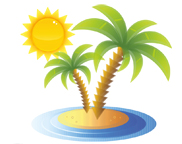 ООО  «Турцентр-ЭКСПО»                                        г. Белгород, ул. Щорса, 64 а,  III этаж                                                                                                            Остановка ТРЦ «Сити Молл Белгородский»www.turcentr31.ruт./ф: (4722) 28-90-40;  тел: (4722) 28-90-45;    +7-951-769-21-41РазмещениеЗаездыЭКОНОМ2-х, 3-х, 4-х мест.с удоб.
на этажеСТАНДАРТ семейныйСТАНДАРТ семейныйЛЮКС семейныйЛЮКС семейныйЛЮКС семейныйРазмещениеЗаездыЭКОНОМ2-х, 3-х, 4-х мест.с удоб.
на этаже3-х мест.  с удоб. и мини- кухней4-х мест.с удоб. и мини- кухней1 эт.4-х мест.удоб. и кухней1 эт.5-ти мест.2-х комн. улучшенный удоб. и кухней на 3 номера 2 эт.4-х мест. 2-х комн. улучшенныйудоб. и кухней  2 эт.02.06.-11.06.89501075099501065097501085009.06.-18.06.915010950101501085099501100016.06.-25.06.9600116501065011250101501155023.06.-02.07.9950119501095011450103501175030.06.-09.07.10550123501135011750109501215007.07.-16.07.10950127501195012150111501255014.07.-23.07.11650132501245012550115501255021.07.-30.07.11650132501245012550115501255028.07.-06.08.11650132501245012550115501255004.08.-13.08.11650132501245012550115501255011.08.-20.08.11650132501245012550115501255018.08.-27.08.11650132501245012550115501255025.08.-03.09.11250126501155012150111501215001.09.-10.09.9950116501095011950101501135008.09.-17.09.925010950106501095099501100015.09.-24.09.895010750995010650975010850